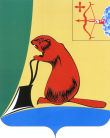         АДМИНИСТРАЦИЯ ТУЖИНСКОГО МУНИЦИПАЛЬНОГО РАЙОНАКИРОВСКОЙ ОБЛАСТИПОСТАНОВЛЕНИЕ          25.03.2020                                                                                                     № 112пгт Тужа									Приложение                                                                                                                                                                         УТВЕРЖДЕНЫ                                                                                                                                             постановлением администрации                                                                                                                                                    Тужинского муниципального района                                                                                                                                                                      от 25.03.2020   №  112												            Изменения в план реализации муниципальных программТужинского муниципального района на 2020 год	___________________            О внесении изменений в постановление администрации Тужинского     муниципального района от 13.01.2020 № 10            О внесении изменений в постановление администрации Тужинского     муниципального района от 13.01.2020 № 10            О внесении изменений в постановление администрации Тужинского     муниципального района от 13.01.2020 № 10            О внесении изменений в постановление администрации Тужинского     муниципального района от 13.01.2020 № 10  В соответствии с пунктом 5.5 Порядка разработки, реализации               и оценки эффективности реализации муниципальных программ Тужинского муниципального района, утвержденного постановлением администрации Тужинского муниципального района от 19.02.2015 № 89 «О разработке, реализации и оценке эффективности реализации муниципальных программ Тужинского муниципального района» администрация Тужинского муниципального района ПОСТАНОВЛЯЕТ:   1. Внести изменения в постановление администрации Тужинского муниципального района от 13.01.2020 № 10 «Об утверждении плана реализации муниципальных программ Тужинского муниципального района на 2020 год», утвердив изменения в план реализации муниципальных программ Тужинского муниципального района на 2020 год согласно приложению.   2. Настоящее постановление вступает в силу с момента                        его официального опубликования в Бюллетене муниципальных нормативных правовых актов органов местного самоуправления Тужинского муниципального района Кировской области.  В соответствии с пунктом 5.5 Порядка разработки, реализации               и оценки эффективности реализации муниципальных программ Тужинского муниципального района, утвержденного постановлением администрации Тужинского муниципального района от 19.02.2015 № 89 «О разработке, реализации и оценке эффективности реализации муниципальных программ Тужинского муниципального района» администрация Тужинского муниципального района ПОСТАНОВЛЯЕТ:   1. Внести изменения в постановление администрации Тужинского муниципального района от 13.01.2020 № 10 «Об утверждении плана реализации муниципальных программ Тужинского муниципального района на 2020 год», утвердив изменения в план реализации муниципальных программ Тужинского муниципального района на 2020 год согласно приложению.   2. Настоящее постановление вступает в силу с момента                        его официального опубликования в Бюллетене муниципальных нормативных правовых актов органов местного самоуправления Тужинского муниципального района Кировской области.  В соответствии с пунктом 5.5 Порядка разработки, реализации               и оценки эффективности реализации муниципальных программ Тужинского муниципального района, утвержденного постановлением администрации Тужинского муниципального района от 19.02.2015 № 89 «О разработке, реализации и оценке эффективности реализации муниципальных программ Тужинского муниципального района» администрация Тужинского муниципального района ПОСТАНОВЛЯЕТ:   1. Внести изменения в постановление администрации Тужинского муниципального района от 13.01.2020 № 10 «Об утверждении плана реализации муниципальных программ Тужинского муниципального района на 2020 год», утвердив изменения в план реализации муниципальных программ Тужинского муниципального района на 2020 год согласно приложению.   2. Настоящее постановление вступает в силу с момента                        его официального опубликования в Бюллетене муниципальных нормативных правовых актов органов местного самоуправления Тужинского муниципального района Кировской области.  В соответствии с пунктом 5.5 Порядка разработки, реализации               и оценки эффективности реализации муниципальных программ Тужинского муниципального района, утвержденного постановлением администрации Тужинского муниципального района от 19.02.2015 № 89 «О разработке, реализации и оценке эффективности реализации муниципальных программ Тужинского муниципального района» администрация Тужинского муниципального района ПОСТАНОВЛЯЕТ:   1. Внести изменения в постановление администрации Тужинского муниципального района от 13.01.2020 № 10 «Об утверждении плана реализации муниципальных программ Тужинского муниципального района на 2020 год», утвердив изменения в план реализации муниципальных программ Тужинского муниципального района на 2020 год согласно приложению.   2. Настоящее постановление вступает в силу с момента                        его официального опубликования в Бюллетене муниципальных нормативных правовых актов органов местного самоуправления Тужинского муниципального района Кировской области.  В соответствии с пунктом 5.5 Порядка разработки, реализации               и оценки эффективности реализации муниципальных программ Тужинского муниципального района, утвержденного постановлением администрации Тужинского муниципального района от 19.02.2015 № 89 «О разработке, реализации и оценке эффективности реализации муниципальных программ Тужинского муниципального района» администрация Тужинского муниципального района ПОСТАНОВЛЯЕТ:   1. Внести изменения в постановление администрации Тужинского муниципального района от 13.01.2020 № 10 «Об утверждении плана реализации муниципальных программ Тужинского муниципального района на 2020 год», утвердив изменения в план реализации муниципальных программ Тужинского муниципального района на 2020 год согласно приложению.   2. Настоящее постановление вступает в силу с момента                        его официального опубликования в Бюллетене муниципальных нормативных правовых актов органов местного самоуправления Тужинского муниципального района Кировской области.            Глава Тужинского            муниципального района	       Л.В. Бледных            Глава Тужинского            муниципального района	       Л.В. Бледных            Глава Тужинского            муниципального района	       Л.В. Бледных            Глава Тужинского            муниципального района	       Л.В. Бледных            Глава Тужинского            муниципального района	       Л.В. БледныхN п/п N п/п    Наименование   
муниципальной  
    программы,    
  подпрограммы,   
    отдельного    
   мероприятия,   
   мероприятия,   
входящего в состав
    отдельного    
   мероприятия    Ответст-
венный  
исполни-
тель    
(Ф.И.О.,
долж-   
ность)  Ответст-
венный  
исполни-
тель    
(Ф.И.О.,
долж-   
ность)  СрокСрокСрокСрокИсточники фи-
нансирования Источники фи-
нансирования Финансиро-
вание   на
очередной 
финансовый
год,  тыс.
рублей    Финансиро-
вание   на
очередной 
финансовый
год,  тыс.
рублей    Ожидаемый  результат реализации мероприятия муниципальной     
программы  (краткое  описание)  
Ожидаемый  результат реализации мероприятия муниципальной     
программы  (краткое  описание)  
Ожидаемый  результат реализации мероприятия муниципальной     
программы  (краткое  описание)  
N п/п N п/п    Наименование   
муниципальной  
    программы,    
  подпрограммы,   
    отдельного    
   мероприятия,   
   мероприятия,   
входящего в состав
    отдельного    
   мероприятия    Ответст-
венный  
исполни-
тель    
(Ф.И.О.,
долж-   
ность)  Ответст-
венный  
исполни-
тель    
(Ф.И.О.,
долж-   
ность)  начало
реали-
зации начало
реали-
зации окон- 
чание 
реали-
зации окон- 
чание 
реали-
зации Источники фи-
нансирования Источники фи-
нансирования Финансиро-
вание   на
очередной 
финансовый
год,  тыс.
рублей    Финансиро-
вание   на
очередной 
финансовый
год,  тыс.
рублей    Ожидаемый  результат реализации мероприятия муниципальной     
программы  (краткое  описание)  
Ожидаемый  результат реализации мероприятия муниципальной     
программы  (краткое  описание)  
Ожидаемый  результат реализации мероприятия муниципальной     
программы  (краткое  описание)  
«Развитие образования» на 2020-2025 годы«Развитие образования» на 2020-2025 годы«Развитие образования» на 2020-2025 годы«Развитие образования» на 2020-2025 годы«Развитие образования» на 2020-2025 годы«Развитие образования» на 2020-2025 годы«Развитие образования» на 2020-2025 годы«Развитие образования» на 2020-2025 годы«Развитие образования» на 2020-2025 годы«Развитие образования» на 2020-2025 годы«Развитие образования» на 2020-2025 годы«Развитие образования» на 2020-2025 годы«Развитие образования» на 2020-2025 годы«Развитие образования» на 2020-2025 годы«Развитие образования» на 2020-2025 годы«Развитие образования» на 2020-2025 годы «Развитие образования» на 2020 - 2025 годы «Развитие образования» на 2020 - 2025 годыМарьина Н.А. заместитель главы администрации по соц. вопросам -начальник управления образования  Марьина Н.А. заместитель главы администрации по соц. вопросам -начальник управления образования  01.01.202001.01.202031.12.202031.12.2020всего        всего        +567,5626+567,5626 «Развитие образования» на 2020 - 2025 годы «Развитие образования» на 2020 - 2025 годыМарьина Н.А. заместитель главы администрации по соц. вопросам -начальник управления образования  Марьина Н.А. заместитель главы администрации по соц. вопросам -начальник управления образования  01.01.202001.01.202031.12.202031.12.2020В т.ч за счет-федерального бюджетаВ т.ч за счет-федерального бюджета00 «Развитие образования» на 2020 - 2025 годы «Развитие образования» на 2020 - 2025 годыМарьина Н.А. заместитель главы администрации по соц. вопросам -начальник управления образования  Марьина Н.А. заместитель главы администрации по соц. вопросам -начальник управления образования  01.01.202001.01.202031.12.202031.12.2020- областного бюджета- областного бюджета+22,4+22,4 «Развитие образования» на 2020 - 2025 годы «Развитие образования» на 2020 - 2025 годыМарьина Н.А. заместитель главы администрации по соц. вопросам -начальник управления образования  Марьина Н.А. заместитель главы администрации по соц. вопросам -начальник управления образования  01.01.202001.01.202031.12.202031.12.2020-местного бюджета-местного бюджета+545,1626+545,16261Мероприятие «Предоставление детям дошкольного возраста равных возможностей для получения качественного дошкольного образования»    Мероприятие «Предоставление детям дошкольного возраста равных возможностей для получения качественного дошкольного образования»    всеговсего+219,52047+219,52047Проведение мероприятий по повышению уровня обеспеченности детей местами в дошкольных образовательных учреждениях. Развитие и укрепление материально-технической базы и обеспечение хозяйственной деятельности муниципальных дошкольных образовательных учреждений.Проведение комплекса мероприятий, направленных на сохранение и укрепление здоровья детей дошкольного возраста. Текущий и капитальный ремонт в дошкольных образовательных учреждениях.  Проведение мероприятий по повышению уровня обеспеченности детей местами в дошкольных образовательных учреждениях. Развитие и укрепление материально-технической базы и обеспечение хозяйственной деятельности муниципальных дошкольных образовательных учреждений.Проведение комплекса мероприятий, направленных на сохранение и укрепление здоровья детей дошкольного возраста. Текущий и капитальный ремонт в дошкольных образовательных учреждениях.  Проведение мероприятий по повышению уровня обеспеченности детей местами в дошкольных образовательных учреждениях. Развитие и укрепление материально-технической базы и обеспечение хозяйственной деятельности муниципальных дошкольных образовательных учреждений.Проведение комплекса мероприятий, направленных на сохранение и укрепление здоровья детей дошкольного возраста. Текущий и капитальный ремонт в дошкольных образовательных учреждениях.  1Мероприятие «Предоставление детям дошкольного возраста равных возможностей для получения качественного дошкольного образования»    Мероприятие «Предоставление детям дошкольного возраста равных возможностей для получения качественного дошкольного образования»    В т.ч за счет-федерального бюджетаВ т.ч за счет-федерального бюджетаПроведение мероприятий по повышению уровня обеспеченности детей местами в дошкольных образовательных учреждениях. Развитие и укрепление материально-технической базы и обеспечение хозяйственной деятельности муниципальных дошкольных образовательных учреждений.Проведение комплекса мероприятий, направленных на сохранение и укрепление здоровья детей дошкольного возраста. Текущий и капитальный ремонт в дошкольных образовательных учреждениях.  Проведение мероприятий по повышению уровня обеспеченности детей местами в дошкольных образовательных учреждениях. Развитие и укрепление материально-технической базы и обеспечение хозяйственной деятельности муниципальных дошкольных образовательных учреждений.Проведение комплекса мероприятий, направленных на сохранение и укрепление здоровья детей дошкольного возраста. Текущий и капитальный ремонт в дошкольных образовательных учреждениях.  Проведение мероприятий по повышению уровня обеспеченности детей местами в дошкольных образовательных учреждениях. Развитие и укрепление материально-технической базы и обеспечение хозяйственной деятельности муниципальных дошкольных образовательных учреждений.Проведение комплекса мероприятий, направленных на сохранение и укрепление здоровья детей дошкольного возраста. Текущий и капитальный ремонт в дошкольных образовательных учреждениях.  1Мероприятие «Предоставление детям дошкольного возраста равных возможностей для получения качественного дошкольного образования»    Мероприятие «Предоставление детям дошкольного возраста равных возможностей для получения качественного дошкольного образования»    областного бюджетаобластного бюджета+23,0+23,0Проведение мероприятий по повышению уровня обеспеченности детей местами в дошкольных образовательных учреждениях. Развитие и укрепление материально-технической базы и обеспечение хозяйственной деятельности муниципальных дошкольных образовательных учреждений.Проведение комплекса мероприятий, направленных на сохранение и укрепление здоровья детей дошкольного возраста. Текущий и капитальный ремонт в дошкольных образовательных учреждениях.  Проведение мероприятий по повышению уровня обеспеченности детей местами в дошкольных образовательных учреждениях. Развитие и укрепление материально-технической базы и обеспечение хозяйственной деятельности муниципальных дошкольных образовательных учреждений.Проведение комплекса мероприятий, направленных на сохранение и укрепление здоровья детей дошкольного возраста. Текущий и капитальный ремонт в дошкольных образовательных учреждениях.  Проведение мероприятий по повышению уровня обеспеченности детей местами в дошкольных образовательных учреждениях. Развитие и укрепление материально-технической базы и обеспечение хозяйственной деятельности муниципальных дошкольных образовательных учреждений.Проведение комплекса мероприятий, направленных на сохранение и укрепление здоровья детей дошкольного возраста. Текущий и капитальный ремонт в дошкольных образовательных учреждениях.  1Мероприятие «Предоставление детям дошкольного возраста равных возможностей для получения качественного дошкольного образования»    Мероприятие «Предоставление детям дошкольного возраста равных возможностей для получения качественного дошкольного образования»    - местного бюджета- местного бюджета+196,52047+196,52047Проведение мероприятий по повышению уровня обеспеченности детей местами в дошкольных образовательных учреждениях. Развитие и укрепление материально-технической базы и обеспечение хозяйственной деятельности муниципальных дошкольных образовательных учреждений.Проведение комплекса мероприятий, направленных на сохранение и укрепление здоровья детей дошкольного возраста. Текущий и капитальный ремонт в дошкольных образовательных учреждениях.  Проведение мероприятий по повышению уровня обеспеченности детей местами в дошкольных образовательных учреждениях. Развитие и укрепление материально-технической базы и обеспечение хозяйственной деятельности муниципальных дошкольных образовательных учреждений.Проведение комплекса мероприятий, направленных на сохранение и укрепление здоровья детей дошкольного возраста. Текущий и капитальный ремонт в дошкольных образовательных учреждениях.  Проведение мероприятий по повышению уровня обеспеченности детей местами в дошкольных образовательных учреждениях. Развитие и укрепление материально-технической базы и обеспечение хозяйственной деятельности муниципальных дошкольных образовательных учреждений.Проведение комплекса мероприятий, направленных на сохранение и укрепление здоровья детей дошкольного возраста. Текущий и капитальный ремонт в дошкольных образовательных учреждениях.  2Мероприятие«Удовлетворения потребностей детей в доступном и качественном дополнительном образовании»Мероприятие«Удовлетворения потребностей детей в доступном и качественном дополнительном образовании»всеговсего+304,94895+304,948952Мероприятие«Удовлетворения потребностей детей в доступном и качественном дополнительном образовании»Мероприятие«Удовлетворения потребностей детей в доступном и качественном дополнительном образовании»В т.ч за счет-В т.ч за счет-2Мероприятие«Удовлетворения потребностей детей в доступном и качественном дополнительном образовании»Мероприятие«Удовлетворения потребностей детей в доступном и качественном дополнительном образовании»-областного бюджета-областного бюджета2Мероприятие«Удовлетворения потребностей детей в доступном и качественном дополнительном образовании»Мероприятие«Удовлетворения потребностей детей в доступном и качественном дополнительном образовании»- местного бюджета- местного бюджета+304,94895+304,948953Мероприятие«Обеспечение детей различными формами отдыха в каникулярное время»    Мероприятие«Обеспечение детей различными формами отдыха в каникулярное время»    Всего, в т. за счетВсего, в т. за счет+17,81818+17,81818Оздоровление детей через организацию при школах летних оздоровительных лагерей дневного пребывания детей. Оздоровление детей через организацию в дополнительных образовательных учреждениях летних оздоровительных лагерей дневного пребывания детей.Оздоровление детей через организацию при школах летних оздоровительных лагерей дневного пребывания детей. Оздоровление детей через организацию в дополнительных образовательных учреждениях летних оздоровительных лагерей дневного пребывания детей.Оздоровление детей через организацию при школах летних оздоровительных лагерей дневного пребывания детей. Оздоровление детей через организацию в дополнительных образовательных учреждениях летних оздоровительных лагерей дневного пребывания детей.3Мероприятие«Обеспечение детей различными формами отдыха в каникулярное время»    Мероприятие«Обеспечение детей различными формами отдыха в каникулярное время»    областного бюджетаобластного бюджетаОздоровление детей через организацию при школах летних оздоровительных лагерей дневного пребывания детей. Оздоровление детей через организацию в дополнительных образовательных учреждениях летних оздоровительных лагерей дневного пребывания детей.Оздоровление детей через организацию при школах летних оздоровительных лагерей дневного пребывания детей. Оздоровление детей через организацию в дополнительных образовательных учреждениях летних оздоровительных лагерей дневного пребывания детей.Оздоровление детей через организацию при школах летних оздоровительных лагерей дневного пребывания детей. Оздоровление детей через организацию в дополнительных образовательных учреждениях летних оздоровительных лагерей дневного пребывания детей.3Мероприятие«Обеспечение детей различными формами отдыха в каникулярное время»    Мероприятие«Обеспечение детей различными формами отдыха в каникулярное время»    - местного бюджета- местного бюджета+17,81818+17,81818Оздоровление детей через организацию при школах летних оздоровительных лагерей дневного пребывания детей. Оздоровление детей через организацию в дополнительных образовательных учреждениях летних оздоровительных лагерей дневного пребывания детей.Оздоровление детей через организацию при школах летних оздоровительных лагерей дневного пребывания детей. Оздоровление детей через организацию в дополнительных образовательных учреждениях летних оздоровительных лагерей дневного пребывания детей.Оздоровление детей через организацию при школах летних оздоровительных лагерей дневного пребывания детей. Оздоровление детей через организацию в дополнительных образовательных учреждениях летних оздоровительных лагерей дневного пребывания детей.4Мероприятие«Обеспечение педагогических и руководящих работников образовательных учреждений района методической помощью, поддержка и развитие одарённых детей и обеспечение ведения бюджетного учёта и отчётности управления образования и подведомственных ему учреждений»                 Мероприятие«Обеспечение педагогических и руководящих работников образовательных учреждений района методической помощью, поддержка и развитие одарённых детей и обеспечение ведения бюджетного учёта и отчётности управления образования и подведомственных ему учреждений»                 всеговсего+25,4+25,44Мероприятие«Обеспечение педагогических и руководящих работников образовательных учреждений района методической помощью, поддержка и развитие одарённых детей и обеспечение ведения бюджетного учёта и отчётности управления образования и подведомственных ему учреждений»                 Мероприятие«Обеспечение педагогических и руководящих работников образовательных учреждений района методической помощью, поддержка и развитие одарённых детей и обеспечение ведения бюджетного учёта и отчётности управления образования и подведомственных ему учреждений»                 В т.ч за счет-В т.ч за счет-4Мероприятие«Обеспечение педагогических и руководящих работников образовательных учреждений района методической помощью, поддержка и развитие одарённых детей и обеспечение ведения бюджетного учёта и отчётности управления образования и подведомственных ему учреждений»                 Мероприятие«Обеспечение педагогических и руководящих работников образовательных учреждений района методической помощью, поддержка и развитие одарённых детей и обеспечение ведения бюджетного учёта и отчётности управления образования и подведомственных ему учреждений»                 областного бюджетаобластного бюджета4Мероприятие«Обеспечение педагогических и руководящих работников образовательных учреждений района методической помощью, поддержка и развитие одарённых детей и обеспечение ведения бюджетного учёта и отчётности управления образования и подведомственных ему учреждений»                 Мероприятие«Обеспечение педагогических и руководящих работников образовательных учреждений района методической помощью, поддержка и развитие одарённых детей и обеспечение ведения бюджетного учёта и отчётности управления образования и подведомственных ему учреждений»                 - местного бюджета- местного бюджета+25,4+25,45Мероприятие«Социальная поддержка граждан»Мероприятие«Социальная поддержка граждан»всеговсего-0,6-0,65Мероприятие«Социальная поддержка граждан»Мероприятие«Социальная поддержка граждан»В т.ч за счет-В т.ч за счет-5Мероприятие«Социальная поддержка граждан»Мероприятие«Социальная поддержка граждан»-областного бюджета-областного бюджета-0,6-0,65Мероприятие«Социальная поддержка граждан»Мероприятие«Социальная поддержка граждан»- местного бюджета- местного бюджета6Мероприятие«Обеспечение государственных гарантий содержания и социальных прав детей – сирот, лиц из числа детей – сирот и детей, оставшихся без попечения родителей»Мероприятие«Обеспечение государственных гарантий содержания и социальных прав детей – сирот, лиц из числа детей – сирот и детей, оставшихся без попечения родителей»всеговсего6Мероприятие«Обеспечение государственных гарантий содержания и социальных прав детей – сирот, лиц из числа детей – сирот и детей, оставшихся без попечения родителей»Мероприятие«Обеспечение государственных гарантий содержания и социальных прав детей – сирот, лиц из числа детей – сирот и детей, оставшихся без попечения родителей»В т.ч за счетВ т.ч за счет6Мероприятие«Обеспечение государственных гарантий содержания и социальных прав детей – сирот, лиц из числа детей – сирот и детей, оставшихся без попечения родителей»Мероприятие«Обеспечение государственных гарантий содержания и социальных прав детей – сирот, лиц из числа детей – сирот и детей, оставшихся без попечения родителей»-областного бюджета-областного бюджета6Мероприятие«Обеспечение государственных гарантий содержания и социальных прав детей – сирот, лиц из числа детей – сирот и детей, оставшихся без попечения родителей»Мероприятие«Обеспечение государственных гарантий содержания и социальных прав детей – сирот, лиц из числа детей – сирот и детей, оставшихся без попечения родителей»- местного бюджета- местного бюджета7Мероприятие«Подготовка и повышение квалификации лиц, замещающих муниципальные должности и муниципальных служащих»Мероприятие«Подготовка и повышение квалификации лиц, замещающих муниципальные должности и муниципальных служащих»всеговсего+0,475+0,4757Мероприятие«Подготовка и повышение квалификации лиц, замещающих муниципальные должности и муниципальных служащих»Мероприятие«Подготовка и повышение квалификации лиц, замещающих муниципальные должности и муниципальных служащих»В т.ч за счетВ т.ч за счет7Мероприятие«Подготовка и повышение квалификации лиц, замещающих муниципальные должности и муниципальных служащих»Мероприятие«Подготовка и повышение квалификации лиц, замещающих муниципальные должности и муниципальных служащих»-областного бюджета-областного бюджета7Мероприятие«Подготовка и повышение квалификации лиц, замещающих муниципальные должности и муниципальных служащих»Мероприятие«Подготовка и повышение квалификации лиц, замещающих муниципальные должности и муниципальных служащих»- местного бюджета- местного бюджета+0,475+0,475«Развитие местного самоуправления»  на 2020-2025 годы«Развитие местного самоуправления»  на 2020-2025 годы«Развитие местного самоуправления»  на 2020-2025 годы«Развитие местного самоуправления»  на 2020-2025 годы«Развитие местного самоуправления»  на 2020-2025 годы«Развитие местного самоуправления»  на 2020-2025 годы«Развитие местного самоуправления»  на 2020-2025 годы«Развитие местного самоуправления»  на 2020-2025 годы«Развитие местного самоуправления»  на 2020-2025 годы«Развитие местного самоуправления»  на 2020-2025 годы«Развитие местного самоуправления»  на 2020-2025 годы«Развитие местного самоуправления»  на 2020-2025 годы«Развитие местного самоуправления»  на 2020-2025 годы«Развитие местного самоуправления»  на 2020-2025 годы«Развитие местного самоуправления»  на 2020-2025 годы«Развитие местного самоуправления»  на 2020-2025 годы «Развитие местного самоуправления» на 2020-2025 годы «Развитие местного самоуправления» на 2020-2025 годыШишкина С.И. управляющий делами – начальник управления делами Шишкина С.И. управляющий делами – начальник управления делами 01.01.202001.01.202031.12.202031.12.2020всего        всего        +890,3+890,3+890,3+890,3 «Развитие местного самоуправления» на 2020-2025 годы «Развитие местного самоуправления» на 2020-2025 годыШишкина С.И. управляющий делами – начальник управления делами Шишкина С.И. управляющий делами – начальник управления делами 01.01.202001.01.202031.12.202031.12.2020В т.ч за счет:В т.ч за счет: «Развитие местного самоуправления» на 2020-2025 годы «Развитие местного самоуправления» на 2020-2025 годыШишкина С.И. управляющий делами – начальник управления делами Шишкина С.И. управляющий делами – начальник управления делами 01.01.202001.01.202031.12.202031.12.2020- областного бюджета- областного бюджета+148,7+148,7+148,7+148,7 «Развитие местного самоуправления» на 2020-2025 годы «Развитие местного самоуправления» на 2020-2025 годыШишкина С.И. управляющий делами – начальник управления делами Шишкина С.И. управляющий делами – начальник управления делами 01.01.202001.01.202031.12.202031.12.2020-местного бюджета-местного бюджета+741,6+741,6+741,6+741,61Мероприятие«Обеспечение деятельности главы администрации Тужинского района»Мероприятие«Обеспечение деятельности главы администрации Тужинского района»всеговсего0,00,00,00,01Мероприятие«Обеспечение деятельности главы администрации Тужинского района»Мероприятие«Обеспечение деятельности главы администрации Тужинского района»В т.ч за счет-В т.ч за счет-1Мероприятие«Обеспечение деятельности главы администрации Тужинского района»Мероприятие«Обеспечение деятельности главы администрации Тужинского района»-областного бюджета-областного бюджета1Мероприятие«Обеспечение деятельности главы администрации Тужинского района»Мероприятие«Обеспечение деятельности главы администрации Тужинского района»- местного бюджета- местного бюджета2Мероприятие «Обеспечение выплаты пенсии за выслугу лет лицам, замещавшим должности муниципальной службы в администрации Тужинского района»Мероприятие «Обеспечение выплаты пенсии за выслугу лет лицам, замещавшим должности муниципальной службы в администрации Тужинского района»всеговсего0,00,00,00,02Мероприятие «Обеспечение выплаты пенсии за выслугу лет лицам, замещавшим должности муниципальной службы в администрации Тужинского района»Мероприятие «Обеспечение выплаты пенсии за выслугу лет лицам, замещавшим должности муниципальной службы в администрации Тужинского района»В т.ч за счет-В т.ч за счет-2Мероприятие «Обеспечение выплаты пенсии за выслугу лет лицам, замещавшим должности муниципальной службы в администрации Тужинского района»Мероприятие «Обеспечение выплаты пенсии за выслугу лет лицам, замещавшим должности муниципальной службы в администрации Тужинского района»- местного бюджета- местного бюджета3Мероприятие«Руководство и управление в сфере установленных функций органов местного самоуправления»Мероприятие«Руководство и управление в сфере установленных функций органов местного самоуправления»всеговсего+741,6+741,6+741,6+741,6Выплата заработной платы, перечисление взносов в фонды, оплата налогов, развитие и укрепление материально-технической базы  и обеспечение хозяйственной деятельности учреждения3Мероприятие«Руководство и управление в сфере установленных функций органов местного самоуправления»Мероприятие«Руководство и управление в сфере установленных функций органов местного самоуправления»В т.ч за счет-В т.ч за счет-Выплата заработной платы, перечисление взносов в фонды, оплата налогов, развитие и укрепление материально-технической базы  и обеспечение хозяйственной деятельности учреждения3Мероприятие«Руководство и управление в сфере установленных функций органов местного самоуправления»Мероприятие«Руководство и управление в сфере установленных функций органов местного самоуправления»-областного бюджета-областного бюджетаВыплата заработной платы, перечисление взносов в фонды, оплата налогов, развитие и укрепление материально-технической базы  и обеспечение хозяйственной деятельности учреждения3Мероприятие«Руководство и управление в сфере установленных функций органов местного самоуправления»Мероприятие«Руководство и управление в сфере установленных функций органов местного самоуправления»- местного бюджета+741,6+741,6+741,6+741,6+741,6Выплата заработной платы, перечисление взносов в фонды, оплата налогов, развитие и укрепление материально-технической базы  и обеспечение хозяйственной деятельности учреждения4Мероприятие«Осуществление полномочий Российской Федерации по проведению Всероссийской переписи населения в 2020 году»Мероприятие«Осуществление полномочий Российской Федерации по проведению Всероссийской переписи населения в 2020 году»всеговсего+148,7+148,7+148,7+148,74Мероприятие«Осуществление полномочий Российской Федерации по проведению Всероссийской переписи населения в 2020 году»Мероприятие«Осуществление полномочий Российской Федерации по проведению Всероссийской переписи населения в 2020 году»В т.ч за счет-В т.ч за счет-4Мероприятие«Осуществление полномочий Российской Федерации по проведению Всероссийской переписи населения в 2020 году»Мероприятие«Осуществление полномочий Российской Федерации по проведению Всероссийской переписи населения в 2020 году»-областного бюджета-областного бюджета+148,7+148,7+148,7+148,74Мероприятие«Осуществление полномочий Российской Федерации по проведению Всероссийской переписи населения в 2020 году»Мероприятие«Осуществление полномочий Российской Федерации по проведению Всероссийской переписи населения в 2020 году»- местного бюджета- местного бюджета«Развитие культуры» на 2020-2025 годы«Развитие культуры» на 2020-2025 годы«Развитие культуры» на 2020-2025 годы«Развитие культуры» на 2020-2025 годы«Развитие культуры» на 2020-2025 годы«Развитие культуры» на 2020-2025 годы«Развитие культуры» на 2020-2025 годы«Развитие культуры» на 2020-2025 годы«Развитие культуры» на 2020-2025 годы«Развитие культуры» на 2020-2025 годы«Развитие культуры» на 2020-2025 годы«Развитие культуры» на 2020-2025 годы«Развитие культуры» на 2020-2025 годы«Развитие культуры» на 2020-2025 годы«Развитие культуры» на 2020-2025 годы«Развитие культуры» на 2020-2025 годы«Развитие культуры» на 2020-2025 годы«Развитие культуры» на 2020-2025 годыЛысанова С.Н. зав. отделом культуры, спорта и молодежной политики Лысанова С.Н. зав. отделом культуры, спорта и молодежной политики 01.01.202031.12.202031.12.202031.12.2020всего        всего        -893,9-893,9-893,9-893,9«Развитие культуры» на 2020-2025 годы«Развитие культуры» на 2020-2025 годыЛысанова С.Н. зав. отделом культуры, спорта и молодежной политики Лысанова С.Н. зав. отделом культуры, спорта и молодежной политики 01.01.202031.12.202031.12.202031.12.2020В т.ч за счет-федерального бюджетаВ т.ч за счет-федерального бюджета+13,5+13,5+13,5+13,5«Развитие культуры» на 2020-2025 годы«Развитие культуры» на 2020-2025 годыЛысанова С.Н. зав. отделом культуры, спорта и молодежной политики Лысанова С.Н. зав. отделом культуры, спорта и молодежной политики 01.01.202031.12.202031.12.202031.12.2020- областного бюджета- областного бюджета-13,5-13,5-13,5-13,5«Развитие культуры» на 2020-2025 годы«Развитие культуры» на 2020-2025 годыЛысанова С.Н. зав. отделом культуры, спорта и молодежной политики Лысанова С.Н. зав. отделом культуры, спорта и молодежной политики 01.01.202031.12.202031.12.202031.12.2020-местного бюджета-местного бюджета-893,9-893,9-893,9-893,91  Мероприятие 
«Развитие библиотечного дела Тужинского района и организация библиотечного обслуживания населения района»       Мероприятие 
«Развитие библиотечного дела Тужинского района и организация библиотечного обслуживания населения района»     Директор ЦБСДиректор ЦБС01.01.202031.12.202031.12.202031.12.2020всеговсего+26,5+26,5+26,5+26,5Выплата заработной платы работникам, увеличение количества читателей, книговыдач.1  Мероприятие 
«Развитие библиотечного дела Тужинского района и организация библиотечного обслуживания населения района»       Мероприятие 
«Развитие библиотечного дела Тужинского района и организация библиотечного обслуживания населения района»     Директор ЦБСДиректор ЦБС01.01.202031.12.202031.12.202031.12.2020В т.ч за счет-В т.ч за счет-Выплата заработной платы работникам, увеличение количества читателей, книговыдач.1  Мероприятие 
«Развитие библиотечного дела Тужинского района и организация библиотечного обслуживания населения района»       Мероприятие 
«Развитие библиотечного дела Тужинского района и организация библиотечного обслуживания населения района»     Директор ЦБСДиректор ЦБС01.01.202031.12.202031.12.202031.12.2020-областного бюджета-областного бюджетаВыплата заработной платы работникам, увеличение количества читателей, книговыдач.1  Мероприятие 
«Развитие библиотечного дела Тужинского района и организация библиотечного обслуживания населения района»       Мероприятие 
«Развитие библиотечного дела Тужинского района и организация библиотечного обслуживания населения района»     Директор ЦБСДиректор ЦБС01.01.202031.12.202031.12.202031.12.2020- местного бюджета- местного бюджета+26,5+26,5+26,5+26,5Выплата заработной платы работникам, увеличение количества читателей, книговыдач.2Мероприятие«Организация и поддержка народного творчества»  Мероприятие«Организация и поддержка народного творчества»  Директор РКДЦ Директор РКДЦ 01.01.202031.12.202031.12.202031.12.2020всеговсего-1052,0-1052,0-1052,0-1052,0Выплата заработной платы работникам,увеличение количества мероприятий,и обслуживания населения.2Мероприятие«Организация и поддержка народного творчества»  Мероприятие«Организация и поддержка народного творчества»  Директор РКДЦ Директор РКДЦ 01.01.202031.12.202031.12.202031.12.2020В т.ч за счет-В т.ч за счет-Выплата заработной платы работникам,увеличение количества мероприятий,и обслуживания населения.2Мероприятие«Организация и поддержка народного творчества»  Мероприятие«Организация и поддержка народного творчества»  Директор РКДЦ Директор РКДЦ 01.01.202031.12.202031.12.202031.12.2020-областного бюджета-областного бюджетаВыплата заработной платы работникам,увеличение количества мероприятий,и обслуживания населения.2Мероприятие«Организация и поддержка народного творчества»  Мероприятие«Организация и поддержка народного творчества»  Директор РКДЦ Директор РКДЦ 01.01.202031.12.202031.12.202031.12.2020- местного бюджета- местного бюджета-1052,0-1052,0-1052,0-1052,0Выплата заработной платы работникам,увеличение количества мероприятий,и обслуживания населения.3Мероприятие «Ремонт фасада здания Тужинского РКДЦ с благоустройством прилегающей территории ул. Свободы, д. 14, пгт Тужа»Мероприятие «Ремонт фасада здания Тужинского РКДЦ с благоустройством прилегающей территории ул. Свободы, д. 14, пгт Тужа»Директор РКДЦ Директор РКДЦ 01.01.202031.12.202031.12.202031.12.2020всеговсего+99,4+99,4+99,4+99,43Мероприятие «Ремонт фасада здания Тужинского РКДЦ с благоустройством прилегающей территории ул. Свободы, д. 14, пгт Тужа»Мероприятие «Ремонт фасада здания Тужинского РКДЦ с благоустройством прилегающей территории ул. Свободы, д. 14, пгт Тужа»Директор РКДЦ Директор РКДЦ 01.01.202031.12.202031.12.202031.12.2020В т.ч за счет-В т.ч за счет-3Мероприятие «Ремонт фасада здания Тужинского РКДЦ с благоустройством прилегающей территории ул. Свободы, д. 14, пгт Тужа»Мероприятие «Ремонт фасада здания Тужинского РКДЦ с благоустройством прилегающей территории ул. Свободы, д. 14, пгт Тужа»Директор РКДЦ Директор РКДЦ 01.01.202031.12.202031.12.202031.12.2020-областного бюджета-областного бюджета3Мероприятие «Ремонт фасада здания Тужинского РКДЦ с благоустройством прилегающей территории ул. Свободы, д. 14, пгт Тужа»Мероприятие «Ремонт фасада здания Тужинского РКДЦ с благоустройством прилегающей территории ул. Свободы, д. 14, пгт Тужа»Директор РКДЦ Директор РКДЦ 01.01.202031.12.202031.12.202031.12.2020- местного бюджета- местного бюджета+99,4+99,4+99,4+99,44Мероприятие«Организация и поддержка деятельности музея и обеспечение сохранности музейного фонда» Мероприятие«Организация и поддержка деятельности музея и обеспечение сохранности музейного фонда» Директор краеведческого музеяДиректор краеведческого музея01.01.202031.12.202031.12.202031.12.2020всеговсего+15,4+15,4+15,4+15,4Выплата заработной платы.Увеличение количества музейных экспонатов,выставочнвая деятельность4Мероприятие«Организация и поддержка деятельности музея и обеспечение сохранности музейного фонда» Мероприятие«Организация и поддержка деятельности музея и обеспечение сохранности музейного фонда» Директор краеведческого музеяДиректор краеведческого музея01.01.202031.12.202031.12.202031.12.2020В т.ч за счет-В т.ч за счет-Выплата заработной платы.Увеличение количества музейных экспонатов,выставочнвая деятельность4Мероприятие«Организация и поддержка деятельности музея и обеспечение сохранности музейного фонда» Мероприятие«Организация и поддержка деятельности музея и обеспечение сохранности музейного фонда» Директор краеведческого музеяДиректор краеведческого музея01.01.202031.12.202031.12.202031.12.2020-областного бюджета-областного бюджетаВыплата заработной платы.Увеличение количества музейных экспонатов,выставочнвая деятельность4Мероприятие«Организация и поддержка деятельности музея и обеспечение сохранности музейного фонда» Мероприятие«Организация и поддержка деятельности музея и обеспечение сохранности музейного фонда» Директор краеведческого музеяДиректор краеведческого музея01.01.202031.12.202031.12.202031.12.2020- местного бюджета- местного бюджета+15,4+15,4+15,4+15,4Выплата заработной платы.Увеличение количества музейных экспонатов,выставочнвая деятельность5Мероприятие«Организация предоставления дополнительного образования в сфере культуры, приобретение музыкальных инструментов»Мероприятие«Организация предоставления дополнительного образования в сфере культуры, приобретение музыкальных инструментов»Отдел культурыОтдел культуры01.01.202031.12.202031.12.202031.12.2020всеговсего+11,9+11,9+11,9+11,95Мероприятие«Организация предоставления дополнительного образования в сфере культуры, приобретение музыкальных инструментов»Мероприятие«Организация предоставления дополнительного образования в сфере культуры, приобретение музыкальных инструментов»Отдел культурыОтдел культуры01.01.202031.12.202031.12.202031.12.2020В т.ч за счет-В т.ч за счет-5Мероприятие«Организация предоставления дополнительного образования в сфере культуры, приобретение музыкальных инструментов»Мероприятие«Организация предоставления дополнительного образования в сфере культуры, приобретение музыкальных инструментов»Отдел культурыОтдел культуры01.01.202031.12.202031.12.202031.12.2020-областного бюджета-областного бюджета5Мероприятие«Организация предоставления дополнительного образования в сфере культуры, приобретение музыкальных инструментов»Мероприятие«Организация предоставления дополнительного образования в сфере культуры, приобретение музыкальных инструментов»Отдел культурыОтдел культуры01.01.202031.12.202031.12.202031.12.2020- местного бюджета- местного бюджета+11,9+11,9+11,9+11,96Мероприятие«Обеспечение подготовки и повышения квалификации кадров для учреждений культуры, дополнительного образования детей» Мероприятие«Обеспечение подготовки и повышения квалификации кадров для учреждений культуры, дополнительного образования детей» Руководители учреждений культуры и искусстваРуководители учреждений культуры и искусства01.01.202031.12.202031.12.202031.12.2020всеговсего6Мероприятие«Обеспечение подготовки и повышения квалификации кадров для учреждений культуры, дополнительного образования детей» Мероприятие«Обеспечение подготовки и повышения квалификации кадров для учреждений культуры, дополнительного образования детей» Руководители учреждений культуры и искусстваРуководители учреждений культуры и искусства01.01.202031.12.202031.12.202031.12.2020В т.ч за счет-В т.ч за счет-6Мероприятие«Обеспечение подготовки и повышения квалификации кадров для учреждений культуры, дополнительного образования детей» Мероприятие«Обеспечение подготовки и повышения квалификации кадров для учреждений культуры, дополнительного образования детей» Руководители учреждений культуры и искусстваРуководители учреждений культуры и искусства01.01.202031.12.202031.12.202031.12.2020-областного бюджета-областного бюджета6Мероприятие«Обеспечение подготовки и повышения квалификации кадров для учреждений культуры, дополнительного образования детей» Мероприятие«Обеспечение подготовки и повышения квалификации кадров для учреждений культуры, дополнительного образования детей» Руководители учреждений культуры и искусстваРуководители учреждений культуры и искусства01.01.202031.12.202031.12.202031.12.2020- местного бюджета- местного бюджета7Мероприятие «Осуществление финансового обеспечения деятельности учреждений культуры»Мероприятие «Осуществление финансового обеспечения деятельности учреждений культуры»01.01.202031.12.202031.12.202031.12.2020всеговсего+4,9+4,9+4,9+4,97Мероприятие «Осуществление финансового обеспечения деятельности учреждений культуры»Мероприятие «Осуществление финансового обеспечения деятельности учреждений культуры»01.01.202031.12.202031.12.202031.12.2020В т.ч за счет-В т.ч за счет-7Мероприятие «Осуществление финансового обеспечения деятельности учреждений культуры»Мероприятие «Осуществление финансового обеспечения деятельности учреждений культуры»01.01.202031.12.202031.12.202031.12.2020-областного бюджета-областного бюджета7Мероприятие «Осуществление финансового обеспечения деятельности учреждений культуры»Мероприятие «Осуществление финансового обеспечения деятельности учреждений культуры»01.01.202031.12.202031.12.202031.12.2020- местного бюджета- местного бюджета+4,9+4,9+4,9+4,98Мероприятие «Подключение муниципальных библиотек и государственных центральных библиотек в субъектах Российской Федерации к информационно-телекоммуникационной сети Интернет и развитие библиотечного дела с учетом задачи расширения информационныхтехнологий и оцифровки»Мероприятие «Подключение муниципальных библиотек и государственных центральных библиотек в субъектах Российской Федерации к информационно-телекоммуникационной сети Интернет и развитие библиотечного дела с учетом задачи расширения информационныхтехнологий и оцифровки»01.01.202031.12.202031.12.202031.12.2020всеговсего0000Выплата заработной платы.качественная организация бухгалтерского учета8Мероприятие «Подключение муниципальных библиотек и государственных центральных библиотек в субъектах Российской Федерации к информационно-телекоммуникационной сети Интернет и развитие библиотечного дела с учетом задачи расширения информационныхтехнологий и оцифровки»Мероприятие «Подключение муниципальных библиотек и государственных центральных библиотек в субъектах Российской Федерации к информационно-телекоммуникационной сети Интернет и развитие библиотечного дела с учетом задачи расширения информационныхтехнологий и оцифровки»01.01.202031.12.202031.12.202031.12.2020В т.ч за счет- федерального бюджетаВ т.ч за счет- федерального бюджета+13,5+13,5+13,5+13,5Выплата заработной платы.качественная организация бухгалтерского учета8Мероприятие «Подключение муниципальных библиотек и государственных центральных библиотек в субъектах Российской Федерации к информационно-телекоммуникационной сети Интернет и развитие библиотечного дела с учетом задачи расширения информационныхтехнологий и оцифровки»Мероприятие «Подключение муниципальных библиотек и государственных центральных библиотек в субъектах Российской Федерации к информационно-телекоммуникационной сети Интернет и развитие библиотечного дела с учетом задачи расширения информационныхтехнологий и оцифровки»01.01.202031.12.202031.12.202031.12.2020-областного бюджета-областного бюджета-13,5-13,5-13,5-13,5Выплата заработной платы.качественная организация бухгалтерского учета8Мероприятие «Подключение муниципальных библиотек и государственных центральных библиотек в субъектах Российской Федерации к информационно-телекоммуникационной сети Интернет и развитие библиотечного дела с учетом задачи расширения информационныхтехнологий и оцифровки»Мероприятие «Подключение муниципальных библиотек и государственных центральных библиотек в субъектах Российской Федерации к информационно-телекоммуникационной сети Интернет и развитие библиотечного дела с учетом задачи расширения информационныхтехнологий и оцифровки»01.01.202031.12.202031.12.202031.12.2020- местного бюджета- местного бюджетаВыплата заработной платы.качественная организация бухгалтерского учета9Мероприятие« Осуществление обеспечения деятельности муниципальных учреждений»Мероприятие« Осуществление обеспечения деятельности муниципальных учреждений»Руководители учреждений культуры и искусстваРуководители учреждений культуры и искусства01.01.202031.12.202031.12.202031.12.2020всеговсегоВыплата  заработной платы работникам. Качественное выполнение работ по обслуживанию зданий9Мероприятие« Осуществление обеспечения деятельности муниципальных учреждений»Мероприятие« Осуществление обеспечения деятельности муниципальных учреждений»Руководители учреждений культуры и искусстваРуководители учреждений культуры и искусства01.01.202031.12.202031.12.202031.12.2020В т.ч за счет-В т.ч за счет-Выплата  заработной платы работникам. Качественное выполнение работ по обслуживанию зданий9Мероприятие« Осуществление обеспечения деятельности муниципальных учреждений»Мероприятие« Осуществление обеспечения деятельности муниципальных учреждений»Руководители учреждений культуры и искусстваРуководители учреждений культуры и искусства01.01.202031.12.202031.12.202031.12.2020-областного бюджета-областного бюджетаВыплата  заработной платы работникам. Качественное выполнение работ по обслуживанию зданий9Мероприятие« Осуществление обеспечения деятельности муниципальных учреждений»Мероприятие« Осуществление обеспечения деятельности муниципальных учреждений»Руководители учреждений культуры и искусстваРуководители учреждений культуры и искусства01.01.202031.12.202031.12.202031.12.2020- местного бюджета- местного бюджетаВыплата  заработной платы работникам. Качественное выполнение работ по обслуживанию зданий10Мероприятие «Социальная поддержка граждан»Мероприятие «Социальная поддержка граждан»Руководители учреждений культуры и искусстваРуководители учреждений культуры и искусства01.01.202031.12.202031.12.202031.12.2020всеговсегоСвоевременная выплата коммунальных услуг10Мероприятие «Социальная поддержка граждан»Мероприятие «Социальная поддержка граждан»Руководители учреждений культуры и искусстваРуководители учреждений культуры и искусства01.01.202031.12.202031.12.202031.12.2020Областной бюджетОбластной бюджетСвоевременная выплата коммунальных услуг10Мероприятие «Социальная поддержка граждан»Мероприятие «Социальная поддержка граждан»Руководители учреждений культуры и искусстваРуководители учреждений культуры и искусства01.01.202031.12.202031.12.202031.12.2020Местный бюджетМестный бюджетСвоевременная выплата коммунальных услуг«Управление муниципальными финансами и регулирование межбюджетных отношений»  на 2020-2025 годы«Управление муниципальными финансами и регулирование межбюджетных отношений»  на 2020-2025 годы«Управление муниципальными финансами и регулирование межбюджетных отношений»  на 2020-2025 годы«Управление муниципальными финансами и регулирование межбюджетных отношений»  на 2020-2025 годы«Управление муниципальными финансами и регулирование межбюджетных отношений»  на 2020-2025 годы«Управление муниципальными финансами и регулирование межбюджетных отношений»  на 2020-2025 годы«Управление муниципальными финансами и регулирование межбюджетных отношений»  на 2020-2025 годы«Управление муниципальными финансами и регулирование межбюджетных отношений»  на 2020-2025 годы«Управление муниципальными финансами и регулирование межбюджетных отношений»  на 2020-2025 годы«Управление муниципальными финансами и регулирование межбюджетных отношений»  на 2020-2025 годы«Управление муниципальными финансами и регулирование межбюджетных отношений»  на 2020-2025 годы«Управление муниципальными финансами и регулирование межбюджетных отношений»  на 2020-2025 годы«Управление муниципальными финансами и регулирование межбюджетных отношений»  на 2020-2025 годы«Управление муниципальными финансами и регулирование межбюджетных отношений»  на 2020-2025 годы«Управление муниципальными финансами и регулирование межбюджетных отношений»  на 2020-2025 годы«Управление муниципальными финансами и регулирование межбюджетных отношений»  на 2020-2025 годы «Управление муниципальными финансами и регулирование межбюджетных отношений» на 2020-2025 годы  «Управление муниципальными финансами и регулирование межбюджетных отношений» на 2020-2025 годы Лобанова Т.А., начальник финансового управленияЛобанова Т.А., начальник финансового управления01.01.202001.01.202031.12.202031.12.2020всего        всего        -530,0-530,0-530,0-530,0 «Управление муниципальными финансами и регулирование межбюджетных отношений» на 2020-2025 годы  «Управление муниципальными финансами и регулирование межбюджетных отношений» на 2020-2025 годы Лобанова Т.А., начальник финансового управленияЛобанова Т.А., начальник финансового управления01.01.202001.01.202031.12.202031.12.2020В т.ч за счет-федерального бюджетаВ т.ч за счет-федерального бюджета-533,0-533,0-533,0-533,0 «Управление муниципальными финансами и регулирование межбюджетных отношений» на 2020-2025 годы  «Управление муниципальными финансами и регулирование межбюджетных отношений» на 2020-2025 годы Лобанова Т.А., начальник финансового управленияЛобанова Т.А., начальник финансового управления01.01.202001.01.202031.12.202031.12.2020- областного бюджета- областного бюджета «Управление муниципальными финансами и регулирование межбюджетных отношений» на 2020-2025 годы  «Управление муниципальными финансами и регулирование межбюджетных отношений» на 2020-2025 годы Лобанова Т.А., начальник финансового управленияЛобанова Т.А., начальник финансового управления01.01.202001.01.202031.12.202031.12.2020-местного бюджета-местного бюджета+3,0+3,0+3,0+3,01Мероприятие «Реализация бюджетного процесса»    Мероприятие «Реализация бюджетного процесса»    всеговсего1Мероприятие «Реализация бюджетного процесса»    Мероприятие «Реализация бюджетного процесса»    В т.ч за счет-федерального бюджетаВ т.ч за счет-федерального бюджета1Мероприятие «Реализация бюджетного процесса»    Мероприятие «Реализация бюджетного процесса»    -областного бюджета-областного бюджета1Мероприятие «Реализация бюджетного процесса»    Мероприятие «Реализация бюджетного процесса»    - местного бюджета- местного бюджета2Мероприятие «Управление муниципальным долгом Тужинского района»Мероприятие «Управление муниципальным долгом Тужинского района»всего        всего        2Мероприятие «Управление муниципальным долгом Тужинского района»Мероприятие «Управление муниципальным долгом Тужинского района»В т.ч за счет-федерального бюджетаВ т.ч за счет-федерального бюджета2Мероприятие «Управление муниципальным долгом Тужинского района»Мероприятие «Управление муниципальным долгом Тужинского района»- областного бюджета- областного бюджета2Мероприятие «Управление муниципальным долгом Тужинского района»Мероприятие «Управление муниципальным долгом Тужинского района»-местного бюджета-местного бюджета3Мероприятие «Выравнивание финансовых возможностей поселений Тужинского района по осуществлению администрациями поселений полномочий по решению вопросов местного значения»Мероприятие «Выравнивание финансовых возможностей поселений Тужинского района по осуществлению администрациями поселений полномочий по решению вопросов местного значения»всего        всего        Выравнивание финансовых возможностей поселений Тужинского района по осуществлению администрациями поселений полномочий по решению вопросов местного значения3Мероприятие «Выравнивание финансовых возможностей поселений Тужинского района по осуществлению администрациями поселений полномочий по решению вопросов местного значения»Мероприятие «Выравнивание финансовых возможностей поселений Тужинского района по осуществлению администрациями поселений полномочий по решению вопросов местного значения»В т.ч за счет-федерального бюджетаВ т.ч за счет-федерального бюджетаВыравнивание финансовых возможностей поселений Тужинского района по осуществлению администрациями поселений полномочий по решению вопросов местного значения3Мероприятие «Выравнивание финансовых возможностей поселений Тужинского района по осуществлению администрациями поселений полномочий по решению вопросов местного значения»Мероприятие «Выравнивание финансовых возможностей поселений Тужинского района по осуществлению администрациями поселений полномочий по решению вопросов местного значения»- областного бюджета- областного бюджетаВыравнивание финансовых возможностей поселений Тужинского района по осуществлению администрациями поселений полномочий по решению вопросов местного значения3Мероприятие «Выравнивание финансовых возможностей поселений Тужинского района по осуществлению администрациями поселений полномочий по решению вопросов местного значения»Мероприятие «Выравнивание финансовых возможностей поселений Тужинского района по осуществлению администрациями поселений полномочий по решению вопросов местного значения»-местного бюджета-местного бюджетаВыравнивание финансовых возможностей поселений Тужинского района по осуществлению администрациями поселений полномочий по решению вопросов местного значения4Мероприятие «Предоставление межбюджетных трансфертов бюджетам поселений из бюджета муниципального района»Мероприятие «Предоставление межбюджетных трансфертов бюджетам поселений из бюджета муниципального района»всего        всего        -533,0-533,0-533,0-533,04Мероприятие «Предоставление межбюджетных трансфертов бюджетам поселений из бюджета муниципального района»Мероприятие «Предоставление межбюджетных трансфертов бюджетам поселений из бюджета муниципального района»В т.ч за счет-федерального бюджетаВ т.ч за счет-федерального бюджета-533,0-533,0-533,0-533,04Мероприятие «Предоставление межбюджетных трансфертов бюджетам поселений из бюджета муниципального района»Мероприятие «Предоставление межбюджетных трансфертов бюджетам поселений из бюджета муниципального района»- областного бюджета- областного бюджета4Мероприятие «Предоставление межбюджетных трансфертов бюджетам поселений из бюджета муниципального района»Мероприятие «Предоставление межбюджетных трансфертов бюджетам поселений из бюджета муниципального района»-местного бюджета-местного бюджета5Мероприятие «Передача части полномочий по осуществлению внутреннего муниципального контроля»Мероприятие «Передача части полномочий по осуществлению внутреннего муниципального контроля»всего        всего        +3,0+3,0+3,0+3,05Мероприятие «Передача части полномочий по осуществлению внутреннего муниципального контроля»Мероприятие «Передача части полномочий по осуществлению внутреннего муниципального контроля»В т.ч за счет-федерального бюджетаВ т.ч за счет-федерального бюджета5Мероприятие «Передача части полномочий по осуществлению внутреннего муниципального контроля»Мероприятие «Передача части полномочий по осуществлению внутреннего муниципального контроля»- областного бюджета- областного бюджета5Мероприятие «Передача части полномочий по осуществлению внутреннего муниципального контроля»Мероприятие «Передача части полномочий по осуществлению внутреннего муниципального контроля»-местного бюджета-местного бюджета+3,0+3,0+3,0+3,0«Развитие агропромышленного комплекса» на 2020-2025 годы«Развитие агропромышленного комплекса» на 2020-2025 годы«Развитие агропромышленного комплекса» на 2020-2025 годы«Развитие агропромышленного комплекса» на 2020-2025 годы«Развитие агропромышленного комплекса» на 2020-2025 годы«Развитие агропромышленного комплекса» на 2020-2025 годы«Развитие агропромышленного комплекса» на 2020-2025 годы«Развитие агропромышленного комплекса» на 2020-2025 годы«Развитие агропромышленного комплекса» на 2020-2025 годы«Развитие агропромышленного комплекса» на 2020-2025 годы«Развитие агропромышленного комплекса» на 2020-2025 годы«Развитие агропромышленного комплекса» на 2020-2025 годы«Развитие агропромышленного комплекса» на 2020-2025 годы«Развитие агропромышленного комплекса» на 2020-2025 годы«Развитие агропромышленного комплекса» на 2020-2025 годы«Развитие агропромышленного комплекса» на 2020-2025 годы«Развитие агропромышленного комплекса» на 2020-2025 годы«Развитие агропромышленного комплекса» на 2020-2025 годыСектор сельского хозяйства Сектор сельского хозяйства 01.01.202001.01.202031.12.202031.12.2020всего        всего        -133,8-133,8-133,8-133,8«Развитие агропромышленного комплекса» на 2020-2025 годы«Развитие агропромышленного комплекса» на 2020-2025 годыСектор сельского хозяйства Сектор сельского хозяйства 01.01.202001.01.202031.12.202031.12.2020В т.ч за счет-федерального бюджетаВ т.ч за счет-федерального бюджета-127,1-127,1-127,1-127,1«Развитие агропромышленного комплекса» на 2020-2025 годы«Развитие агропромышленного комплекса» на 2020-2025 годыСектор сельского хозяйства Сектор сельского хозяйства 01.01.202001.01.202031.12.202031.12.2020- областного бюджета- областного бюджета-6,7-6,7-6,7-6,7«Развитие агропромышленного комплекса» на 2020-2025 годы«Развитие агропромышленного комплекса» на 2020-2025 годыСектор сельского хозяйства Сектор сельского хозяйства 01.01.202001.01.202031.12.202031.12.2020-местного бюджета-местного бюджета«Развитие агропромышленного комплекса» на 2020-2025 годы«Развитие агропромышленного комплекса» на 2020-2025 годыСектор сельского хозяйства Сектор сельского хозяйства 01.01.202001.01.202031.12.202031.12.2020-внебюджетные источники-внебюджетные источники1Мероприятие«Развитие подотрасли растениеводства, переработки и реализации продукции растениеводства»Мероприятие«Развитие подотрасли растениеводства, переработки и реализации продукции растениеводства»всеговсего1Мероприятие«Развитие подотрасли растениеводства, переработки и реализации продукции растениеводства»Мероприятие«Развитие подотрасли растениеводства, переработки и реализации продукции растениеводства»В т.ч за счет-федерального бюджетаВ т.ч за счет-федерального бюджета1Мероприятие«Развитие подотрасли растениеводства, переработки и реализации продукции растениеводства»Мероприятие«Развитие подотрасли растениеводства, переработки и реализации продукции растениеводства»-областного бюджета-областного бюджета1Мероприятие«Развитие подотрасли растениеводства, переработки и реализации продукции растениеводства»Мероприятие«Развитие подотрасли растениеводства, переработки и реализации продукции растениеводства»- внебюджетные источники- внебюджетные источники2Мероприятие«Развитие подотрасли животноводства, переработки и реализации продукции животноводств»Мероприятие«Развитие подотрасли животноводства, переработки и реализации продукции животноводств»всеговсего2Мероприятие«Развитие подотрасли животноводства, переработки и реализации продукции животноводств»Мероприятие«Развитие подотрасли животноводства, переработки и реализации продукции животноводств»В т.ч за счет-федерального бюджетаВ т.ч за счет-федерального бюджета2Мероприятие«Развитие подотрасли животноводства, переработки и реализации продукции животноводств»Мероприятие«Развитие подотрасли животноводства, переработки и реализации продукции животноводств»-областного бюджета-областного бюджета2Мероприятие«Развитие подотрасли животноводства, переработки и реализации продукции животноводств»Мероприятие«Развитие подотрасли животноводства, переработки и реализации продукции животноводств»- местного бюджета- местного бюджета3Мероприятие«Создание предпосылок развития малых форм хозяйствования»Мероприятие«Создание предпосылок развития малых форм хозяйствования»всеговсего3Мероприятие«Создание предпосылок развития малых форм хозяйствования»Мероприятие«Создание предпосылок развития малых форм хозяйствования»В т.ч за счет-федерального бюджетаВ т.ч за счет-федерального бюджета3Мероприятие«Создание предпосылок развития малых форм хозяйствования»Мероприятие«Создание предпосылок развития малых форм хозяйствования»-областного бюджета-областного бюджета3Мероприятие«Создание предпосылок развития малых форм хозяйствования»Мероприятие«Создание предпосылок развития малых форм хозяйствования»- внебюджетные источники- внебюджетные источники4Мероприятие«Выполнение управленческих функций»Мероприятие«Выполнение управленческих функций»всеговсего4Мероприятие«Выполнение управленческих функций»Мероприятие«Выполнение управленческих функций»В т.ч за счет-внебюджетные источникиВ т.ч за счет-внебюджетные источники4Мероприятие«Выполнение управленческих функций»Мероприятие«Выполнение управленческих функций»-областного бюджета-областного бюджета4Мероприятие«Выполнение управленческих функций»Мероприятие«Выполнение управленческих функций»- местного бюджета- местного бюджета6Мероприятие«Обеспечение комплексного развития сельских территорий»Мероприятие«Обеспечение комплексного развития сельских территорий»всеговсеговсего-133,8-133,8-133,86Мероприятие«Обеспечение комплексного развития сельских территорий»Мероприятие«Обеспечение комплексного развития сельских территорий»-в.т.ч. за счет федеральногобюджета-в.т.ч. за счет федеральногобюджета-в.т.ч. за счет федеральногобюджета-127,1-127,1-127,16Мероприятие«Обеспечение комплексного развития сельских территорий»Мероприятие«Обеспечение комплексного развития сельских территорий»областного бюджетаобластного бюджетаобластного бюджета-6,7-6,7-6,7«Охрана окружающей среды и экологическое воспитание» на 2020-2025 годы«Охрана окружающей среды и экологическое воспитание» на 2020-2025 годы«Охрана окружающей среды и экологическое воспитание» на 2020-2025 годы«Охрана окружающей среды и экологическое воспитание» на 2020-2025 годы«Охрана окружающей среды и экологическое воспитание» на 2020-2025 годы«Охрана окружающей среды и экологическое воспитание» на 2020-2025 годы«Охрана окружающей среды и экологическое воспитание» на 2020-2025 годы«Охрана окружающей среды и экологическое воспитание» на 2020-2025 годы«Охрана окружающей среды и экологическое воспитание» на 2020-2025 годы«Охрана окружающей среды и экологическое воспитание» на 2020-2025 годы«Охрана окружающей среды и экологическое воспитание» на 2020-2025 годы«Охрана окружающей среды и экологическое воспитание» на 2020-2025 годы«Охрана окружающей среды и экологическое воспитание» на 2020-2025 годы«Охрана окружающей среды и экологическое воспитание» на 2020-2025 годы«Охрана окружающей среды и экологическое воспитание» на 2020-2025 годы«Охрана окружающей среды и экологическое воспитание» на 2020-2025 годы«Охрана окружающей среды и экологическое воспитание» на 2020-2025 годы«Охрана окружающей среды и экологическое воспитание» на 2020-2025 годыНогина Н.Ю. заведующий отделом жизнеобеспеченияНогина Н.Ю. заведующий отделом жизнеобеспечения01.01.202001.01.202031.12.202031.12.2020всего        всего        всего        +62,47+62,47+62,47«Охрана окружающей среды и экологическое воспитание» на 2020-2025 годы«Охрана окружающей среды и экологическое воспитание» на 2020-2025 годыНогина Н.Ю. заведующий отделом жизнеобеспеченияНогина Н.Ю. заведующий отделом жизнеобеспечения01.01.202001.01.202031.12.202031.12.2020В т.ч за счет-областного бюджетаВ т.ч за счет-областного бюджетаВ т.ч за счет-областного бюджета+62,47+62,47+62,47«Охрана окружающей среды и экологическое воспитание» на 2020-2025 годы«Охрана окружающей среды и экологическое воспитание» на 2020-2025 годыНогина Н.Ю. заведующий отделом жизнеобеспеченияНогина Н.Ю. заведующий отделом жизнеобеспечения01.01.202001.01.202031.12.202031.12.2020-местного бюджета-местного бюджета-местного бюджета«Охрана окружающей среды и экологическое воспитание» на 2020-2025 годы«Охрана окружающей среды и экологическое воспитание» на 2020-2025 годыНогина Н.Ю. заведующий отделом жизнеобеспеченияНогина Н.Ю. заведующий отделом жизнеобеспечения01.01.202001.01.202031.12.202031.12.2020- бюджета городского поселения - бюджета городского поселения - бюджета городского поселения «Охрана окружающей среды и экологическое воспитание» на 2020-2025 годы«Охрана окружающей среды и экологическое воспитание» на 2020-2025 годыНогина Н.Ю. заведующий отделом жизнеобеспеченияНогина Н.Ю. заведующий отделом жизнеобеспечения01.01.202001.01.202031.12.202031.12.2020- внебюджетные источники- внебюджетные источники- внебюджетные источники1Мероприятие«Ликвидация несанкционированных свалок на территории района»Мероприятие«Ликвидация несанкционированных свалок на территории района»всеговсеговсего0,00,00,01Мероприятие«Ликвидация несанкционированных свалок на территории района»Мероприятие«Ликвидация несанкционированных свалок на территории района»-местного бюджета-местного бюджета-местного бюджета1Мероприятие«Ликвидация несанкционированных свалок на территории района»Мероприятие«Ликвидация несанкционированных свалок на территории района»- бюджета городского поселения - бюджета городского поселения - бюджета городского поселения 1Мероприятие«Ликвидация несанкционированных свалок на территории района»Мероприятие«Ликвидация несанкционированных свалок на территории района»- внебюджетные источники- внебюджетные источники- внебюджетные источники2Мероприятие«Создание мест (площадок) накопления ТКО» Мероприятие«Создание мест (площадок) накопления ТКО» всего        всего        всего        +62,47+62,47+62,472Мероприятие«Создание мест (площадок) накопления ТКО» Мероприятие«Создание мест (площадок) накопления ТКО» В т.ч за счет-областного бюджетаВ т.ч за счет-областного бюджетаВ т.ч за счет-областного бюджета+62,47+62,47+62,472Мероприятие«Создание мест (площадок) накопления ТКО» Мероприятие«Создание мест (площадок) накопления ТКО» -местного бюджета-местного бюджета-местного бюджета2Мероприятие«Создание мест (площадок) накопления ТКО» Мероприятие«Создание мест (площадок) накопления ТКО» - бюджета городского поселения - бюджета городского поселения - бюджета городского поселения 2Мероприятие«Создание мест (площадок) накопления ТКО» Мероприятие«Создание мест (площадок) накопления ТКО» - внебюджетные источники- внебюджетные источники- внебюджетные источники3Мероприятие«Экологическое воспитание и образование учащихся общеобразовательных школ и воспитанников учреждений дополнительного образования детей»Мероприятие«Экологическое воспитание и образование учащихся общеобразовательных школ и воспитанников учреждений дополнительного образования детей»всего        всего        всего        0,00,00,03Мероприятие«Экологическое воспитание и образование учащихся общеобразовательных школ и воспитанников учреждений дополнительного образования детей»Мероприятие«Экологическое воспитание и образование учащихся общеобразовательных школ и воспитанников учреждений дополнительного образования детей»В т.ч за счет-областного бюджетаВ т.ч за счет-областного бюджетаВ т.ч за счет-областного бюджета3Мероприятие«Экологическое воспитание и образование учащихся общеобразовательных школ и воспитанников учреждений дополнительного образования детей»Мероприятие«Экологическое воспитание и образование учащихся общеобразовательных школ и воспитанников учреждений дополнительного образования детей»-местного бюджета-местного бюджета-местного бюджета3Мероприятие«Экологическое воспитание и образование учащихся общеобразовательных школ и воспитанников учреждений дополнительного образования детей»Мероприятие«Экологическое воспитание и образование учащихся общеобразовательных школ и воспитанников учреждений дополнительного образования детей»- бюджета городского поселения - бюджета городского поселения - бюджета городского поселения 4Мероприятие«Вывоз ТКО»Мероприятие«Вывоз ТКО»всего        всего        всего        0,00,00,04Мероприятие«Вывоз ТКО»Мероприятие«Вывоз ТКО»-местного бюджета-местного бюджета-местного бюджета4Мероприятие«Вывоз ТКО»Мероприятие«Вывоз ТКО»- бюджета городского поселения - бюджета городского поселения - бюджета городского поселения 4Мероприятие«Вывоз ТКО»Мероприятие«Вывоз ТКО»- внебюджетные источники- внебюджетные источники- внебюджетные источники«Управление муниципальным имуществом»  на 2020-2025 годы.«Управление муниципальным имуществом»  на 2020-2025 годы.«Управление муниципальным имуществом»  на 2020-2025 годы.«Управление муниципальным имуществом»  на 2020-2025 годы.«Управление муниципальным имуществом»  на 2020-2025 годы.«Управление муниципальным имуществом»  на 2020-2025 годы.«Управление муниципальным имуществом»  на 2020-2025 годы.«Управление муниципальным имуществом»  на 2020-2025 годы.«Управление муниципальным имуществом»  на 2020-2025 годы.«Управление муниципальным имуществом»  на 2020-2025 годы.«Управление муниципальным имуществом»  на 2020-2025 годы.«Управление муниципальным имуществом»  на 2020-2025 годы.«Управление муниципальным имуществом»  на 2020-2025 годы.«Управление муниципальным имуществом»  на 2020-2025 годы.«Управление муниципальным имуществом»  на 2020-2025 годы.«Управление муниципальным имуществом»  на 2020-2025 годы. «Управление муниципальным имуществом» на 2020-2025 годы         «Управление муниципальным имуществом» на 2020-2025 годы         Клепцова Г.А. зам. главы администрации по экономике и финансам Клепцова Г.А. зам. главы администрации по экономике и финансам01.01.202001.01.202031.12.202031.12.2020всего        всего        +3,0+3,0+3,0+3,0 «Управление муниципальным имуществом» на 2020-2025 годы         «Управление муниципальным имуществом» на 2020-2025 годы         Клепцова Г.А. зам. главы администрации по экономике и финансам Клепцова Г.А. зам. главы администрации по экономике и финансам01.01.202001.01.202031.12.202031.12.2020- В т.ч  местного бюджета- В т.ч  местного бюджета+3,0+3,0+3,0+3,01Мероприятие«Техническая паспортизация муниципального недвижимого имущества»Мероприятие«Техническая паспортизация муниципального недвижимого имущества»всеговсего00001Мероприятие«Техническая паспортизация муниципального недвижимого имущества»Мероприятие«Техническая паспортизация муниципального недвижимого имущества»- В т.ч  местного бюджета- В т.ч  местного бюджета00002Мероприятие«Оплата услуг по проведению независимой оценки рыночной стоимости муниципального имущества»Мероприятие«Оплата услуг по проведению независимой оценки рыночной стоимости муниципального имущества»всеговсего00002Мероприятие«Оплата услуг по проведению независимой оценки рыночной стоимости муниципального имущества»Мероприятие«Оплата услуг по проведению независимой оценки рыночной стоимости муниципального имущества»- В т.ч  местного бюджета- В т.ч  местного бюджета00003Мероприятие«На оплату объявлений  в средствах массовой информации»          Мероприятие«На оплату объявлений  в средствах массовой информации»          всеговсего00003Мероприятие«На оплату объявлений  в средствах массовой информации»          Мероприятие«На оплату объявлений  в средствах массовой информации»          - В т.ч  местного бюджета- В т.ч  местного бюджета00004Мероприятие«Осуществление муниципального земельного контроля»Мероприятие«Осуществление муниципального земельного контроля»всеговсего+3,0+3,0+3,0+3,0Осуществление муниципального земельного контроля4Мероприятие«Осуществление муниципального земельного контроля»Мероприятие«Осуществление муниципального земельного контроля»- В т.ч  местного бюджета- В т.ч  местного бюджета+3,0+3,0+3,0+3,0Осуществление муниципального земельного контроля«Развитие транспортной инфраструктуры» на 2020-2025 годы«Развитие транспортной инфраструктуры» на 2020-2025 годы«Развитие транспортной инфраструктуры» на 2020-2025 годы«Развитие транспортной инфраструктуры» на 2020-2025 годы«Развитие транспортной инфраструктуры» на 2020-2025 годы«Развитие транспортной инфраструктуры» на 2020-2025 годы«Развитие транспортной инфраструктуры» на 2020-2025 годы«Развитие транспортной инфраструктуры» на 2020-2025 годы«Развитие транспортной инфраструктуры» на 2020-2025 годы«Развитие транспортной инфраструктуры» на 2020-2025 годы«Развитие транспортной инфраструктуры» на 2020-2025 годы«Развитие транспортной инфраструктуры» на 2020-2025 годы«Развитие транспортной инфраструктуры» на 2020-2025 годы«Развитие транспортной инфраструктуры» на 2020-2025 годы«Развитие транспортной инфраструктуры» на 2020-2025 годы«Развитие транспортной инфраструктуры» на 2020-2025 годы  «Развитие транспортной инфраструктуры» на 2020-2025г.  «Развитие транспортной инфраструктуры» на 2020-2025г.Ногина Н.Ю. заведующий отделом жизнеобеспеченияНогина Н.Ю. заведующий отделом жизнеобеспечения01.01.202001.01.202031.12.202031.12.2020всего        всего        +7127,157+7127,157+7127,157+7127,157  «Развитие транспортной инфраструктуры» на 2020-2025г.  «Развитие транспортной инфраструктуры» на 2020-2025г.Ногина Н.Ю. заведующий отделом жизнеобеспеченияНогина Н.Ю. заведующий отделом жизнеобеспечения01.01.202001.01.202031.12.202031.12.2020В т.ч за счет-В т.ч за счет-  «Развитие транспортной инфраструктуры» на 2020-2025г.  «Развитие транспортной инфраструктуры» на 2020-2025г.Ногина Н.Ю. заведующий отделом жизнеобеспеченияНогина Н.Ю. заведующий отделом жизнеобеспечения01.01.202001.01.202031.12.202031.12.2020- областного бюджета- областного бюджета+5757,722+5757,722+5757,722+5757,722  «Развитие транспортной инфраструктуры» на 2020-2025г.  «Развитие транспортной инфраструктуры» на 2020-2025г.Ногина Н.Ю. заведующий отделом жизнеобеспеченияНогина Н.Ю. заведующий отделом жизнеобеспечения01.01.202001.01.202031.12.202031.12.2020-местного бюджета-местного бюджета+1500,0+1500,0+1500,0+1500,0  «Развитие транспортной инфраструктуры» на 2020-2025г.  «Развитие транспортной инфраструктуры» на 2020-2025г.Ногина Н.Ю. заведующий отделом жизнеобеспеченияНогина Н.Ю. заведующий отделом жизнеобеспечения01.01.202001.01.202031.12.202031.12.2020-бюджета городского поселения-бюджета городского поселения-130,565-130,565-130,565-130,5651Мероприятие«Нормативное содержание автомобильных дорог  общего пользования местного значения вне границ населенных пунктов»Мероприятие«Нормативное содержание автомобильных дорог  общего пользования местного значения вне границ населенных пунктов»всеговсего+153,0+153,0+153,0+153,0Обслуживание автомобильных дорог общего пользования местного значения вне границ населенных пунктов, паспортизация, ямочный ремонт1Мероприятие«Нормативное содержание автомобильных дорог  общего пользования местного значения вне границ населенных пунктов»Мероприятие«Нормативное содержание автомобильных дорог  общего пользования местного значения вне границ населенных пунктов»В т.ч за счет-В т.ч за счет-Обслуживание автомобильных дорог общего пользования местного значения вне границ населенных пунктов, паспортизация, ямочный ремонт1Мероприятие«Нормативное содержание автомобильных дорог  общего пользования местного значения вне границ населенных пунктов»Мероприятие«Нормативное содержание автомобильных дорог  общего пользования местного значения вне границ населенных пунктов»-областного бюджета-областного бюджетаОбслуживание автомобильных дорог общего пользования местного значения вне границ населенных пунктов, паспортизация, ямочный ремонт1Мероприятие«Нормативное содержание автомобильных дорог  общего пользования местного значения вне границ населенных пунктов»Мероприятие«Нормативное содержание автомобильных дорог  общего пользования местного значения вне границ населенных пунктов»- местного бюджета- местного бюджета+153,0+153,0+153,0+153,0Обслуживание автомобильных дорог общего пользования местного значения вне границ населенных пунктов, паспортизация, ямочный ремонт2Мероприятие«Ремонт автомобильных дорог общего пользования местного значения вне границ населенных пунктов» Мероприятие«Ремонт автомобильных дорог общего пользования местного значения вне границ населенных пунктов» всего        всего        +1347,0+1347,0+1347,0+1347,0Ремонт участка автодороги Тужа-Покста 2Мероприятие«Ремонт автомобильных дорог общего пользования местного значения вне границ населенных пунктов» Мероприятие«Ремонт автомобильных дорог общего пользования местного значения вне границ населенных пунктов» В т.ч за счет-В т.ч за счет-Ремонт участка автодороги Тужа-Покста 2Мероприятие«Ремонт автомобильных дорог общего пользования местного значения вне границ населенных пунктов» Мероприятие«Ремонт автомобильных дорог общего пользования местного значения вне границ населенных пунктов» - областного бюджета- областного бюджетаРемонт участка автодороги Тужа-Покста 2Мероприятие«Ремонт автомобильных дорог общего пользования местного значения вне границ населенных пунктов» Мероприятие«Ремонт автомобильных дорог общего пользования местного значения вне границ населенных пунктов» -местного бюджета-местного бюджета+1347,0+1347,0+1347,0+1347,0Ремонт участка автодороги Тужа-Покста 3Мероприятие«Составление проектно-сметной документации на ремонт и содержание а/дорог общего пользования местного значения,  согласования,  экспертизы»       Мероприятие«Составление проектно-сметной документации на ремонт и содержание а/дорог общего пользования местного значения,  согласования,  экспертизы»       всего        всего        3Мероприятие«Составление проектно-сметной документации на ремонт и содержание а/дорог общего пользования местного значения,  согласования,  экспертизы»       Мероприятие«Составление проектно-сметной документации на ремонт и содержание а/дорог общего пользования местного значения,  согласования,  экспертизы»       В т.ч за счет-В т.ч за счет-3Мероприятие«Составление проектно-сметной документации на ремонт и содержание а/дорог общего пользования местного значения,  согласования,  экспертизы»       Мероприятие«Составление проектно-сметной документации на ремонт и содержание а/дорог общего пользования местного значения,  согласования,  экспертизы»       - областного бюджета- областного бюджета3Мероприятие«Составление проектно-сметной документации на ремонт и содержание а/дорог общего пользования местного значения,  согласования,  экспертизы»       Мероприятие«Составление проектно-сметной документации на ремонт и содержание а/дорог общего пользования местного значения,  согласования,  экспертизы»       -местного бюджета-местного бюджета4Мероприятие«Ремонт автомобильных дорог местного значения с твердым покрытием в границах городских населенных пунктов, за исключением городских населенных пунктов моногородов Кировской области»Мероприятие«Ремонт автомобильных дорог местного значения с твердым покрытием в границах городских населенных пунктов, за исключением городских населенных пунктов моногородов Кировской области»всего        всего        +5145,435+5145,435+5145,435+5145,435Ремонт автомобильных дорог местного значения с твердым покрытием в границах населенных пунктов4Мероприятие«Ремонт автомобильных дорог местного значения с твердым покрытием в границах городских населенных пунктов, за исключением городских населенных пунктов моногородов Кировской области»Мероприятие«Ремонт автомобильных дорог местного значения с твердым покрытием в границах городских населенных пунктов, за исключением городских населенных пунктов моногородов Кировской области»В т.ч за счет-В т.ч за счет-Ремонт автомобильных дорог местного значения с твердым покрытием в границах населенных пунктов4Мероприятие«Ремонт автомобильных дорог местного значения с твердым покрытием в границах городских населенных пунктов, за исключением городских населенных пунктов моногородов Кировской области»Мероприятие«Ремонт автомобильных дорог местного значения с твердым покрытием в границах городских населенных пунктов, за исключением городских населенных пунктов моногородов Кировской области»- областного бюджета- областного бюджета+5276,0+5276,0+5276,0+5276,0Ремонт автомобильных дорог местного значения с твердым покрытием в границах населенных пунктов4Мероприятие«Ремонт автомобильных дорог местного значения с твердым покрытием в границах городских населенных пунктов, за исключением городских населенных пунктов моногородов Кировской области»Мероприятие«Ремонт автомобильных дорог местного значения с твердым покрытием в границах городских населенных пунктов, за исключением городских населенных пунктов моногородов Кировской области»-бюджета городского поселения-бюджета городского поселения-130,565-130,565-130,565-130,565Ремонт автомобильных дорог местного значения с твердым покрытием в границах населенных пунктов5Мероприятие«Задолженность по исполнению (в отчетном году)»Мероприятие«Задолженность по исполнению (в отчетном году)»всего        всего        +481,722+481,722+481,722+481,7225Мероприятие«Задолженность по исполнению (в отчетном году)»Мероприятие«Задолженность по исполнению (в отчетном году)»В т.ч за счет-В т.ч за счет-5Мероприятие«Задолженность по исполнению (в отчетном году)»Мероприятие«Задолженность по исполнению (в отчетном году)»- областного бюджета- областного бюджета+481,722+481,722+481,722+481,7225Мероприятие«Задолженность по исполнению (в отчетном году)»Мероприятие«Задолженность по исполнению (в отчетном году)»-местного бюджета-местного бюджета«Развитие жилищного строительства»  на 2020-2025 годы«Развитие жилищного строительства»  на 2020-2025 годы«Развитие жилищного строительства»  на 2020-2025 годы«Развитие жилищного строительства»  на 2020-2025 годы«Развитие жилищного строительства»  на 2020-2025 годы«Развитие жилищного строительства»  на 2020-2025 годы«Развитие жилищного строительства»  на 2020-2025 годы«Развитие жилищного строительства»  на 2020-2025 годы«Развитие жилищного строительства»  на 2020-2025 годы«Развитие жилищного строительства»  на 2020-2025 годы«Развитие жилищного строительства»  на 2020-2025 годы«Развитие жилищного строительства»  на 2020-2025 годы«Развитие жилищного строительства»  на 2020-2025 годы«Развитие жилищного строительства»  на 2020-2025 годы«Развитие жилищного строительства»  на 2020-2025 годы«Развитие жилищного строительства»  на 2020-2025 годы«Развитие жилищного строительства»  на 2020-2025 годы«Развитие жилищного строительства»  на 2020-2025 годыБезруков М.А. главный архитектор районаБезруков М.А. главный архитектор района01.01202001.01202031.12.202031.12.2020всего        всего        +12,5+12,5+12,5+12,5«Развитие жилищного строительства»  на 2020-2025 годы«Развитие жилищного строительства»  на 2020-2025 годыБезруков М.А. главный архитектор районаБезруков М.А. главный архитектор района01.01202001.01202031.12.202031.12.2020-областного бюджета-областного бюджета«Развитие жилищного строительства»  на 2020-2025 годы«Развитие жилищного строительства»  на 2020-2025 годыБезруков М.А. главный архитектор районаБезруков М.А. главный архитектор района01.01202001.01202031.12.202031.12.2020- бюджета городского поселения - бюджета городского поселения «Развитие жилищного строительства»  на 2020-2025 годы«Развитие жилищного строительства»  на 2020-2025 годыБезруков М.А. главный архитектор районаБезруков М.А. главный архитектор района01.01202001.01202031.12.202031.12.2020- местный бюджет- местный бюджет+12,5+12,5+12,5+12,51Мероприятие«Общегосударственные мероприятия»Мероприятие«Общегосударственные мероприятия»всего        всего        +12,5+12,5+12,5+12,51Мероприятие«Общегосударственные мероприятия»Мероприятие«Общегосударственные мероприятия»-областного бюджета-областного бюджета1Мероприятие«Общегосударственные мероприятия»Мероприятие«Общегосударственные мероприятия»- бюджета городского поселения - бюджета городского поселения 1Мероприятие«Общегосударственные мероприятия»Мероприятие«Общегосударственные мероприятия»- местный бюджет- местный бюджет+12,5+12,5+12,5+12,5